Resolución #010Resolución #010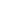 